At St. Luke’s CE Primary school, new behaviour system iscalled Stay on Green.This half term we have introduced using colours to help children understand the choices they are making, each colour representing a clearly defined set of behaviour.  Our behaviour management in the school is intrinsically linked to the six School Christian Values that were chosen by the whole school community:Every class has a Stay on Green display.  At the start of day all children begin with their name on the Green section.Green means children are listening, following instructions and working hard.If they consistently make positive choices about their behaviour they may move to bronze, silver or gold.If children make poor or inappropriate behaviour choices they move to blue, yellow, or even red.Negative choices                           	Positive choicesFriendshipLoveForgivenessTrustPatienceRespectredyellowbluegreenbronzesilvergoldRewardsIndividualThe following colours show children that they are making the right choices:Green:  1 point towards the class weekly total.Bronze: Bronze reward card and 2 points towards the class weekly total.Silver: Silver reward card; 3 points towards the class weekly total; note to parents/carers from the class teacher.Gold:   Gold reward card awarded by the Headteacher and announced in Celebration Assembly; 5 points towards the class weekly total; the child’s name is recorded in the special Gold Book and they will be invited to the Head Teacher’s Golden Tea Party) Children who end every day on Green will receive a Stay on Green badge at the end of the half-term and will be invited to a special breakfast. If they Stay on Green every day for the year they will receive a special badge to keep.Whole classEach class takes their weekly points total to Monday’s celebration assembly. The class in each Key Stage with the highest score will be awarded a Stay on Green rosette to hang on their classroom door as well as thirty minutes of Green Time fun activities which they will plan with their teacher.ConsequencesAll staff will support children to make good choices.  Where poor choices are made, staff will encourage children to make better choices and acknowledge positive changes in attitude and behaviour as they occur.The following colours are consequences:Blue : Verbal reminders of how to Stay on Green.   Time in the ‘Thinking Zone’ to reflect on behaviour.Yellow : Time out with either a reflection sheet or work to be completed in another class.Red : Red card/Reporting slip/Senior staff may be involved along with parents/carers/  Reflection Room at lunchtime 10 mins (KS1) 15 mins (KS2).If a child has 3 red reporting slips in a half term, a letter will be sent home to parents/carers to meet with either the Headteacher or one of the Deputy Headteachers.  For further details you can view the behaviour policy on the school website.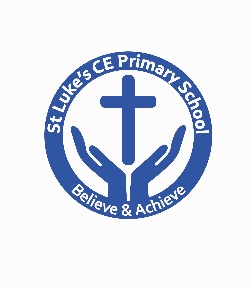 Working Together toStay on Greenat St. Luke’s CE Primary School